The Parish Church of St Barnabas, Swanmore Meeting of the Parishioners and Annual Parochial Church Meeting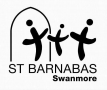 Held on 28th October 2020 by Zoom MEETING OF THE PARISHIONERSRev Claire welcomed everyone to the annual meeting. Ground rules for speaking and voting via Zoom were clarified.  Twenty-five parishioners joined the meeting via Zoom.Sally Beazley opened the meeting with prayer.Rev Claire Towns handed the Chair of the meetings to Andrew Wilkinson, Vice Chairman of PCC, to enable her to host the Zoom meeting.Andrew invited those present to raise any objections to him chairing the meeting. None were raised.Apologies for absence were received from 2 people:                   Amanda Ankers & Hazel Whitehead Minutes of the Meeting of Parishioners 2019 had been posted on the church website prior to the meeting and were available in printed form on request.                            Andrew invited questions and corrections on those minutes.  None were raised.  Andrew proposed that they be accepted as an accurate record of the meeting and this was agreed unanimously.3.  Election of Churchwardens.                                                                   Andrew Wilkinson and Bill Jones had completed another year of service as Churchwardens and both had agreed to stand again until the next Annual Meeting. Andrew Wilkinson - proposed by Bill Jones and seconded by Jill PhippsBill Jones - proposed by Jen Frampton and seconded by Allison Gurry.As there were no other nominations, Andrew and Bill were duly elected for another year.             -------------------------------------------------------------------------------------------------------                Annual Parochial Church MeetingVice Chairman of the PCC, Andrew Wilkinson continued as Chair of this meeting. The draft minutes of the Annual Parochial Church Meeting held on 21st March 2019 had been available on the church website.  Andrew invited corrections and comments on the draft but none were raised.  Bill Jones proposed that we accept the minutes as a correct account of the 2019 meeting; this was seconded by John Sharpe and agreed unanimously.  These will be signed by Rev Claire Towns.                                      Electoral Roll report                                                             Andrew informed the meeting that the Electoral roll would be displayed on Rev Claire’s screen for a short time at the end of the meeting. Jenny Sharpe reported that there was a correction to her report published on the website; seven people had died in the past year, not six, and so the number of people on the Electoral Roll was 144.Andrew invited questions or comments; there were none. He thanked Jenny for her report. Annual Report	of the PCC
Andrew invited comments on the annual report of the PCC prepared by Rev Claire, agreed by the PCC and published on the website.  There were no questions or comments.4. Finances: Andrew drew attention to the church accounts for the period ending 31/12/2019, approved by the external independent examiner, seen and agreed by the PCC and published on the church website.  He invited questions and comments on the finances but none were raised.Andrew recorded his thanks as Treasurer to Derrinda Laing and Janet Chant for continuing to bank church collections, to John Austin for taking responsibility for advertising in the Parish Magazine, to John Sharpe for managing donations for the memorial path and book and to Richard Green–Wilkinson for his work as the  Independent Examiner of the accounts.  5. Fabric & Goods & Ornaments of the Church Report Andrew drew the attention of all attendees to the Church Warden’s report in the copy of the Annual Reports prepared for the meeting and invited questions and comments. There were none.  6. Bishops Waltham Deanery Synod Report                                                        Janet Chant had provided a report on the Deanery Synod, included in the Annual reports. There were no questions. 7. Election of representatives to serve on the PCC                                                There were 4 places to be filled on the PCC and 2 for Deanery Synod.Deanery Synod nominations:Jen Frampton was proposed by Cheryl Young and seconded by John SharpeJenny Sharpe was proposed by John Sharpe and seconded by Sally Beazley.There were no other nominations and Jen and Jenny were duly elected.PCC nominations:Amanda Ankers was proposed by Liz Newbold and seconded by Jenny SharpeBobbie Branson was proposed by Hollie Branson and seconded by John BransonJohn Branson was proposed by Bobbie Branson and seconded by Hollie BransonClaire Lloyd was proposed by Andrew Wilkinson and seconded by Polly WilkinsonThere were no other nominations and Amanda, Bobbie, John and Claire were duly elected. Andrew thanked the PCC and Deanery Synod candidates for being willing to serve in these ways.  8. To appoint Sidespersons Andrew explained that it was not a function of the Annual Parochial Church meeting to appoint sidespersons but it had been done this way at St Barnabas for many years. The current list of those serving as sidespersons had been published; Andrew thanked them for the essential work they carried out in supporting the life and worship of the church. 9. To appoint an external examiner Andrew reported that Richard Green-Wilkinson was happy to continue as Independent Examiner for the coming year and proposed that we invite Richard to do so. This was seconded by John Sharpe and unanimously approved. 10. To Take note of other reports Andrew reminded the meeting that the reports of all the organisations involved in the life of St Barnabas, available to read on the church website since 17th October 2020,  covered just the period January - December 2019.  He invited questions on any of the reports but none were raised.  Andrew thanked all who had contributed to those reports.11. To hear the Vicar’s closing remarks. Rev Claire thanked everyone for attending the Zoom meeting and noted that there would be a lot more to comment on at the next APCM in April. She expressed her thanks to all who kept the life of St Barnabas Church going, and to Andrew for leading the meeting tonight. Nick Whitehead expressed huge thanks to Claire on behalf of all of us, for all her hard work in managing and coping with Zoom meetings and live stream worship that has become ‘the normal’ way over the past few months. The meeting closed at 19.25 with the Grace. The Electoral Roll was displayed on screen at the end of the meeting.-------------------------------------------------------------------------------------------------------------Notes taken by Jill Phipps, PCC Secretary 